  GRAD SKRADIN GRADSKO VIJEĆEKLASA: 601-01/23-01/1URBROJ: 2182-03-02-23-2Skradin, 15. prosinca 2023. godineNa temelju članka 48. stavka 4. Zakona o predškolskom odgoju i obrazovanju (NN 10/97, 107/07, 94/13, 98/19, 57/22, 101/23) i članka 34. Statuta Grada Skradina („Službeni vjesnik Šibensko-kninske županije“, broj 3/21, 15/22, 29/23), Gradsko vijeće Grada Skradina na 20. sjednici, održanoj dana 15. prosinca 2023. godine, donosiODLUKUo izmjeni Odluke o utvrđivanju mjerila za sudjelovanje roditelja u cijeni programa Dječjeg vrtića SkradinČlanak 1.	U Odluci o utvrđivanju mjerila za sudjelovanje roditelja u cijeni programa Dječjeg vrtića Skradin („Službeni vjesnik Šibensko-kninske županije“, broj 11/23), u članku 4. stavak 6., mijenja se i glasi: „U utvrđenoj ekonomskoj cijeni programa roditelji/skrbnici participiraju s 24,14% dok osnivač ustanove sudjeluje u razlici ekonomske cijene u visini od 75,86% iz svog proračuna.“Članak 2.Ova Odluka stupa na snagu prvog dana od dana objave u „Službenom vjesniku Šibensko-kninske županije“, a primjenjuje se od 1. siječnja 2024.g. GRADSKO VIJEĆEGRADA SKRADINAPREDSJEDNICA Nadija Zorica, v.r.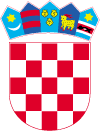 REPUBLIKA HRVATSKAŠIBENSKO-KNINSKA ŽUPANIJA